RELATÓRIO DE RECEBIMENTO DE ANIMAIS SILVESTRES DO MÊS DE JANEIRO PROVENIENTES DO MUNICÍPIO CABREÚVATABELA RESUMO RELAÇÃO DE ÓBITOS DE ANIMAIS SILVESTRES TABELA RESUMOANIMAIS SILVESTRES PROVENIENTES DO MUNICÍPIO CABREÚVA QUE PERMANECEM EM PROCESSO DE REABILITAÇÃO NA ASSOCIAÇÃO MATA CILIARRELATÓRIO FOTOGRÁFICO DE ANIMAIS SILVESTRES NO MÊS DE JANEIRO DO MUNICÍPIO DE CABREÚVA 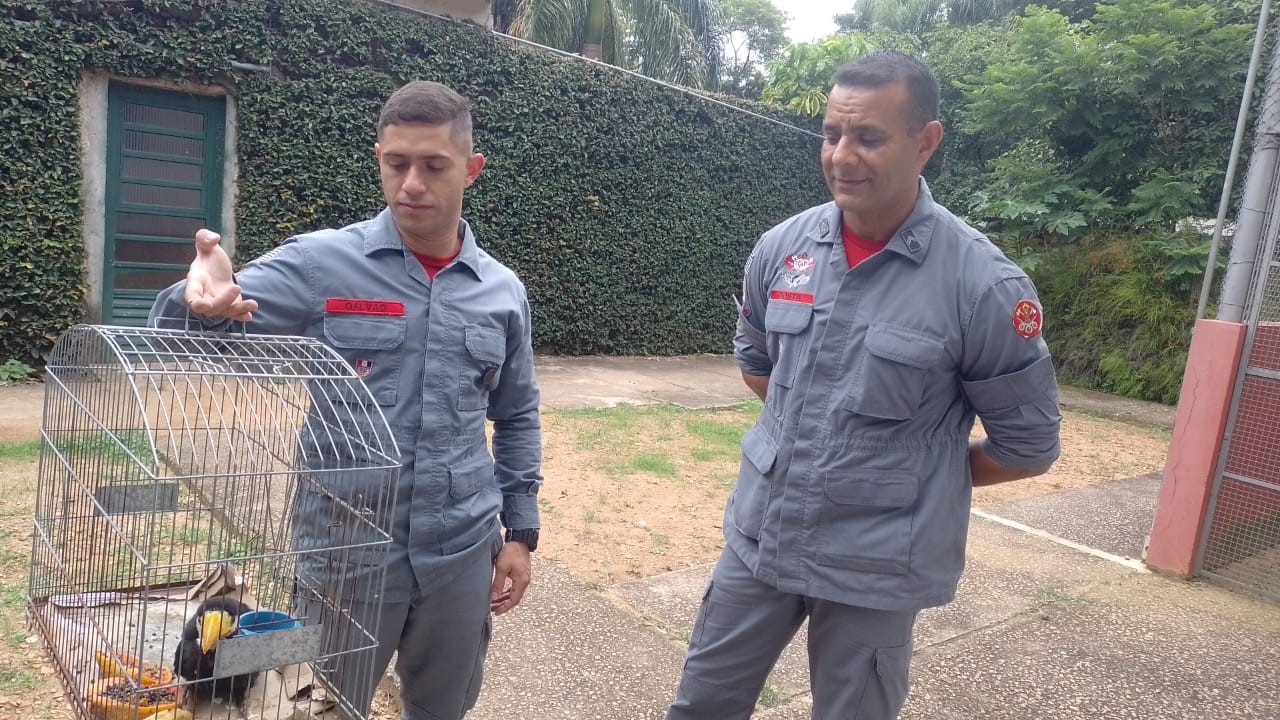 (42078) – Tucano-toco, filhote, encontrado próximo a residência de munícipe. Entregue pelos bombeiros de Cabreúva no dia 09-01-23. 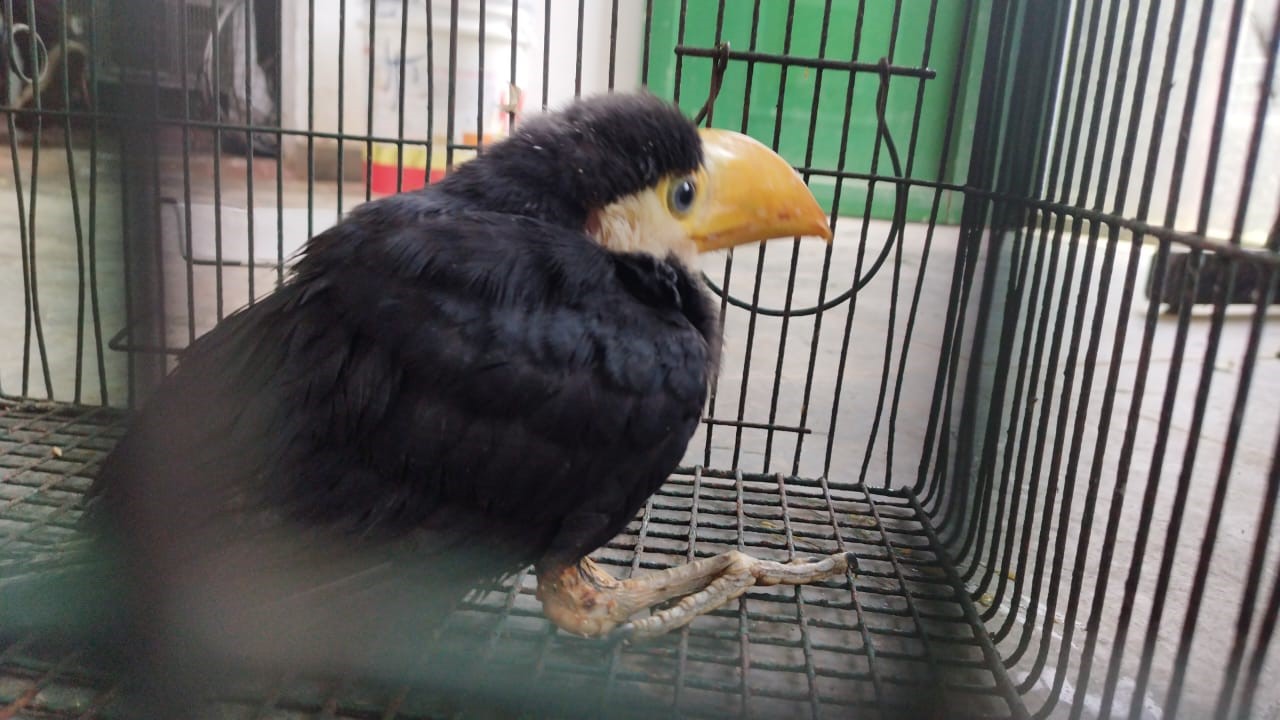 (42078) – Tucano-toco, filhote. 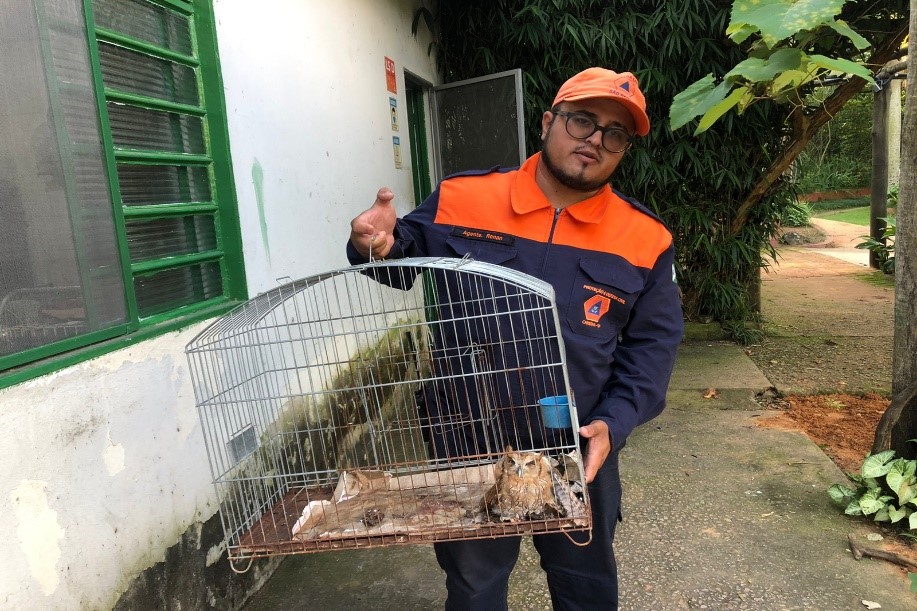 (42384) – Corujinha-do-mato, caiu da árvore e apresenta fratura em região próxima a úmero esquerdo. Entregue pela Defesa Civil de Cabreúva no dia 25-01-23. 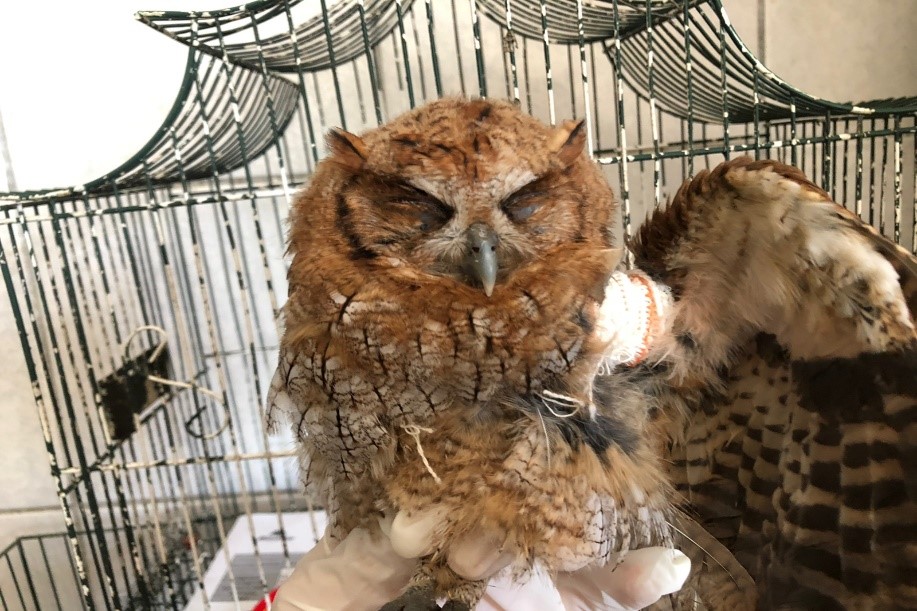 (42384) – Corujinha-do-mato. 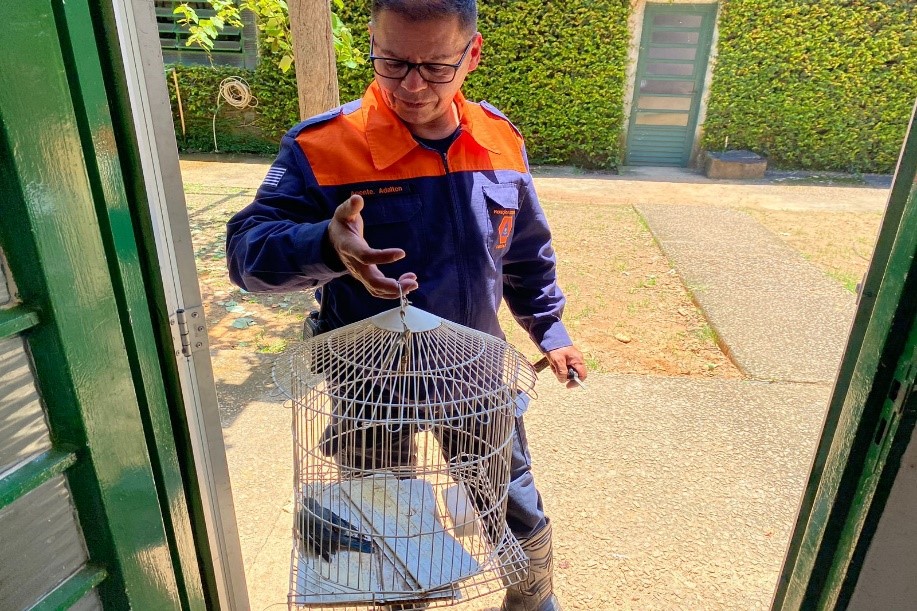 (42391) – Sanhaço-cinzento, adulto, vítima de ataque de animal doméstico. Entregue pela Prefeitura de Cabreúva no dia 27-01-23. 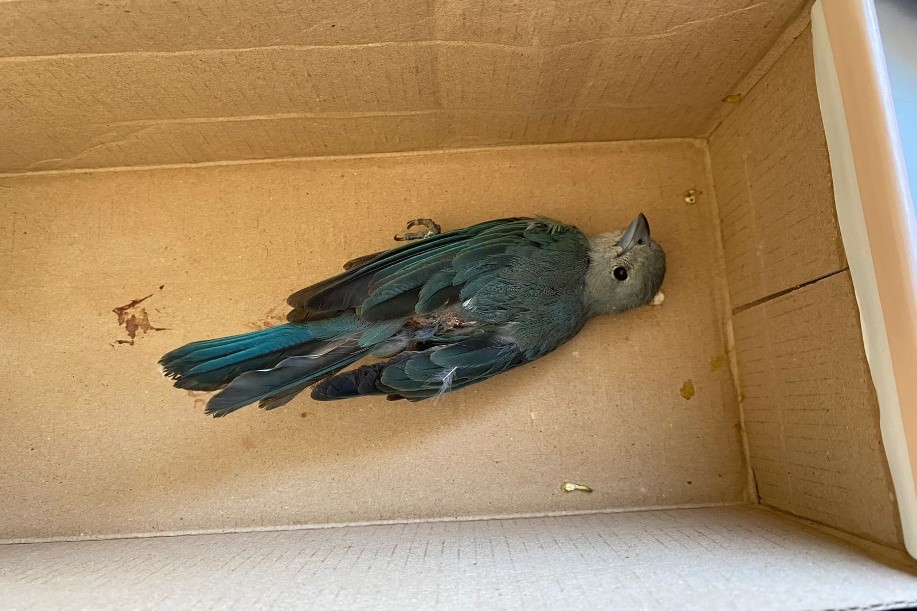 (42391) – Sanhaço-cinzento. RGDATA DE ENTRADANOME POPULARNOME CIENTÍFICO4207809/01/2023Tucano-tocoRamphastos toco4238425/01/2023Coruja-do-matoMegascops choliba4239127/01/2023Sanhaço-cinzentoThraupis sayacaTOTAL: 3 ANIMAISTOTAL: 3 ANIMAISTOTAL: 3 ANIMAISTOTAL: 3 ANIMAISCLASSENº DE ANIMAIS%Aves3100%Mamíferos00%Répteis00%RGDATA DE ENTRADANOME POPULARNOME CIENTÍFICODESTINODATA DE SAÍDA4144230/11/2022Periquitão-maracanãPsittacara leucophthalmusOBITO 26/01/20234207809/01/2023Tucano-tocoRamphastos tocoOBITO 10/01/20234238425/01/2023Coruja-do-matoMegascops cholibaOBITO27/01/20234239127/01/2023Sanhaço-cinzentoThraupis sayacaOBITO27/01/2023TOTAL: 4 ANIMAISTOTAL: 4 ANIMAISTOTAL: 4 ANIMAISTOTAL: 4 ANIMAISTOTAL: 4 ANIMAISTOTAL: 4 ANIMAISCLASSENº DE ANIMAIS%Aves4100%Mamíferos00%Répteis00%RGDATA DE ENTRADANOME POPULARNOME CIENTÍFICO3798009/04/2022Gambá-de-orelha-pretaDidelphis aurita3910923/07/2022Gralha-do-campoCyanocorax cristatellus4088904/11/2022Periquitão-maracanãPsittacara leucophthalmus4113520/11/2022Arara-canindéAra ararauna4139728/11/2022Cágado-pescoço-de-cobraHydromedusa tectifera4156409/12/2022Coruja-do-matoMegascops choliba4180126/12/2022Tucano-tocoRamphastos tocoTOTAL: 7 ANIMAISTOTAL: 7 ANIMAISTOTAL: 7 ANIMAISTOTAL: 7 ANIMAIS